Приложение 1Игра-путешествие «В швейном мире» (игровое поле)Цель: повышение мотивации к изучению учебной дисциплины «Швейное дело» у учащихся коррекционной школы; закрепление пройденного материла (начало/конец года); работа в команде.Значение ходов и определение задания:Ход вперед –  карточка с заданием (приложение 1)Пропуск хода – дополнительное задание (практическое)Переход вперед – карточка с заданием на последовательность или соответствиеПереход назад – «терминология» Возврат на 1 ход – не правильный ответ на заданиеНеобходимые предметы для игры: игровое поле, фишки, кубик, карточки с заданиями.Игра рассчитана на 15-20 минут от урока на 6 человек. Для упрощения игры можно играть с кубиком (случайный шаг игры = быстрое прохождение), для более тщательного повторения материала игра без кубика (ход поочереди на 1 вперед, без переходов/ с переходом). *Игру можно использовать и в старших классах, тогда необходимо усложнить карточки с заданиями, по желанию поменять количество ходов.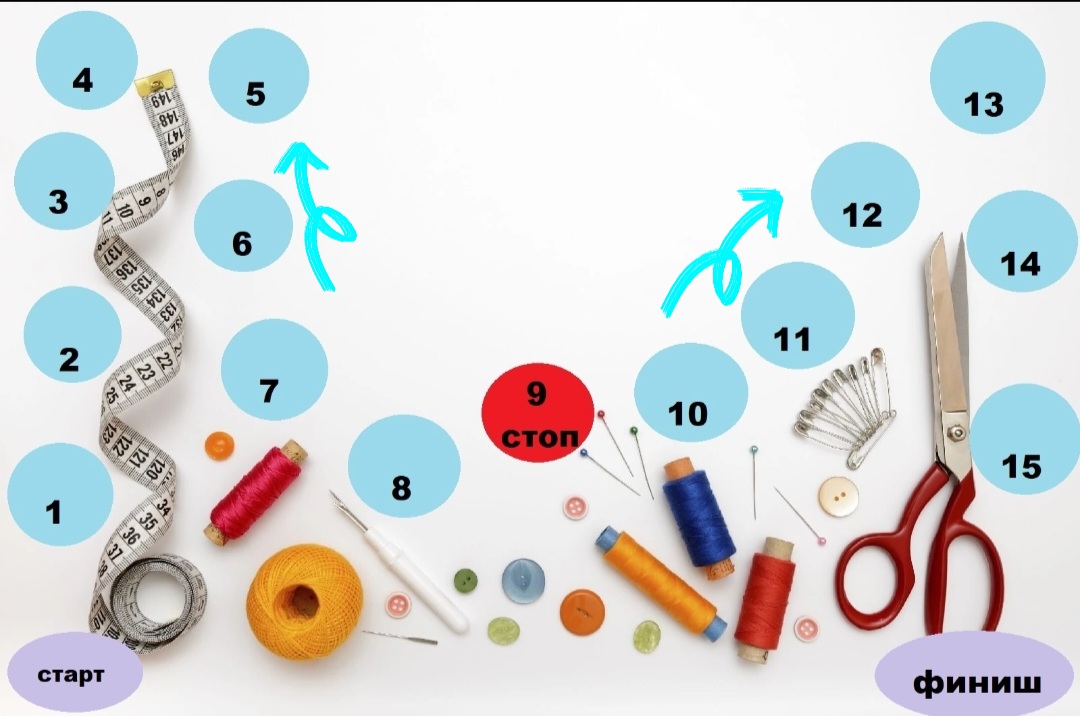 Карточки с заданиями (ход вперед)Карточки с дополнительными заданиями (пропуск хода)Карточки с заданиями на последовательность и соответствие (переход вперед)Карточка – терминология (переход назад)Карточка №1Техника безопасности при работе с ручными инструментами (игла, ножницы)Карточка №2Как определить долевую и поперечную нити в ткани?Карточка №3Как получают ткань?Карточка №4На какие две большие группы делятся натуральные волокна? Приведи примерыКарточка №5Как правильно сидеть и работать за швейной машиной (правила техники безопасности)Карточка №6Как пользоваться масштабной линейкой? Что обозначают деленияКарточка №7Что обозначает «х» на прямой линии чертежа?Карточка №8Что такое фартук?(применение и виды)Карточка №9Устройство швейной машиныКарточка №10Расскажи про масштаб 1:1 и 1:4Карточка №11Для чего нужна косынка?Карточка №12Как получают пряжу?Карточка №1Нарисуй квадрат 30х30 в масштабе 1:4Карточка №2Как снять мерку полуобхват талии (Ст) Покажи на манекенеКарточка №3Пришей пуговицу на образцеКарточка №4Сделай закругленные стороны в фигуре, используя лекалоКарточка №5Нарисуй ломаную линию по линейке, соблюдая размер (придумываем на месте)Карточка №6Назови (покажи) 5 основных линий в фигуре человекаКарточка №7Сделай правильную закрепку ручными стежками на тканиКарточка №8Подготовь рабочую нитьКарточка №1Найди правильное определение для каждого среза1. Долевой срез2. поперечный срез3. Косой срез А. нет целых нитей, имеет самое большое растяжениеБ. нить остается целой и предохраняет срез от растяженияВ. нить мягкая, менее прочная, имеет растяжение и осыпаемостьКарточка №2Восстанови правильную последовательность пошива фартука1. отутюжить готовое изделие, сложить2. обработать пояс3. заготовить косую обтачку4. обработать боковые и нижние срезы косой обтачкой5. обработать верхний срез поясомКарточка №3Найди правильное определение1. натуральные ткани2. искусственные тканиА. материалы, созданные из химических элементов (полезных ископаемых) с применением переработкиБ. созданы из натурального сырья, которое встречается в природе (растения, шерсть животных)В. получается за счет смешивания натуральных и синтетических  волоконКарточка №4Восстанови правильную последовательность пошива косынки1.обработать косой срез 2. отутюжить готовое изделие, сложить3. Обработать поперечный срез4. обработать долевой срезКарточка 1Дать определение термину «КРОМКА»Карточка 2Перечислить термины,  которыми указывают ручные работыКарточка 3Дать определение «ОБТАЧКА» и назвать видыКарточка 4Дать определение «ВТО»